Sekcja 1. 	IDENTYFIKACJA SUBSTANCJI/MIESZANINY I IDENTYFIKACJA PRZEDSIĘBIORSTWAIdentyfikator produktu	Nazwa handlowa			Beton TG1.2.	Istotne zidentyfikowane zastosowania substancji lub mieszaniny oraz zastosowania odradzane		Zastosowanie zidentyfikowane: 	Cienkowarstwowy tynk wapienno-polimerowy przeznaczony do wykonywania trwałych aplikacji wewnątrz pomieszczeń, o fakturze wynikającej z rodzaju użytego narzędzia i techniki aplikacyjnej.		Zastosowania odradzane:		inne niż zalecane.Dane dotyczące dostawcy karty charakterystykiP.U.P.H Luxmal Tadeusz Głowniaul. Szpitalna 8,32-500 Chrzanówtel./fax:	(32)623-25-92, (32)623-25-92e-mail:	luxmal@luxmal.eu,www.luxmal.plNumer telefonu alarmowego+ 48 32 623 25 92, w godz.: 9.00-16.00; w dniach pon-pt 988, 112, lub najbliższa terenowa jednostka PSP.Data sporządzenia karty charakterystyki24.06.2015Data ostatniej aktualizacji      -Sekcja 2. 	IDENTYFIKACJA ZAGROŻEŃKlasyfikacja zgodna z rozporządzeniem (WE) nr 1272/2008: Zagrożenia fizykochemiczne:	Produktu nie zaklasyfikowano jako niebezpieczny.Zagrożenia dla zdrowia:	Skin Irrit. 2 – Działanie żrące/drażniące na skórę, kategoria 2	H315 - Działa drażniąco na skórę	Eye Dam. 1 – Poważne uszkodzenie oczu/działanie drażniące na oczy, kategoria 1	H318 - Powoduje poważne uszkodzenie oczu	STOT SE 3 – Działanie toksyczne na narządy docelowe – narażenie jednorazowe STOT narażenie jednorazowe, kategoria 3	H335 - Może powodować podrażnienie dróg oddechowychZagrożenia dla środowiska:	Produkt nie zaklasyfikowano jako niebezpieczny.Informacje dodatkowe: Brak.2.2 	Elementy oznakowaniaOznakowanie zgodnie z rozporządzeniem 1272/2008/WE [CLP]:Piktogramy określające rodzaj zagrożenia: GHS05GHS07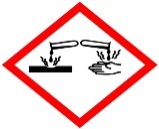 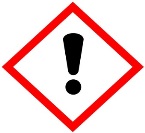 Hasło ostrzegawcze:	NiebezpieczeństwoZwroty wskazujące rodzaj zagrożenia (H): H315	Działa drażniąco na skóręH318	Powoduje poważne uszkodzenie oczuH335	Może powodować podrażnienie dróg oddechowychZwroty wskazujące środki ostrożności (P): P101		W razie konieczności zasięgnięcia porady lekarza, należy pokazać pojemnik lub etykietę.P102	 		Chronić przed dziećmi.P261		Unikać wdychania pyłu.P280		Stosować rękawice ochronne/odzież ochronną/ochronę oczu/ochronę twarzy.P271	Stosować wyłącznie na zewnątrz lub w dobrze wentylowanym pomieszczeniu.P305 + P351 + P338 	W PRZYPADKU DOSTANIA SIĘ DO OCZU: Ostrożnie płukać wodą przez kilka minut. Wyjąć soczewki kontaktowe, jeżeli są i można je łatwo usunąć. P302 + P352			W PRZYPADKU KONTAKTU ZE SKÓRĄ: Umyć dużą ilością wody z mydłem.P304 + P340		W PRZYPADKU DOSTANIA SIĘ DO DRÓG ODDECHOWYCH: wyprowadzić lub wynieść poszkodowanego na świeże powietrze i zapewnić mu warunki do swobodnego oddychania.P501		Zawartość/pojemnik usuwać zgodnie z miejscowymi przepisami.Informacje uzupełniające Brak 2.3.	Inne zagrożeniaProdukt nie zawiera składników PBT lub vPvB.Sekcja 3. 	SKŁAD/INFORMACJA O SKŁADNIKACH3.1.	SUBSTANCJA – Produkt nie jest substancją.3.2.	MIESZANINA	Mieszanina. Produkt w postaci gotowej masy zawierającej  wypełniacze mineralne, 	wapno 	hydratyzowane 	i środki pomocnicze.Znaczenie zwrotów H – patrz sekcja 16 *Substancje, dla których ustalono wspólnotowe najwyższe dopuszczalne stężenia w środowisku pracy Substancje PBT / vPvBProdukt nie zawiera substancji zaliczonych do PBT i vPvB.Sekcja 4. 	ŚRODKI PIERWSZEJ POMOCYOpis środków pierwszej pomocyZalecenia ogólne W przypadku jakichkolwiek niepokojących objawów wezwać natychmiast lekarza lub odwieść poszkodowanego do szpitala, pokazać opakowanie lub etykietę.Kontakt z okiemUsunąć szkła kontaktowe. Przy podwiniętych powiekach niezwłocznie płukać oczy bieżącą wodą przez co najmniej 15 minut. Zasięgnąć porady lekarza w przypadku utrzymywania się cech podrażnienia. Kontakt ze skórąOdzież zanieczyszczoną produktem niezwłocznie zdjąć. Skórę zanieczyszczoną produktem umyć dużą ilością wody z mydłem i dobrze spłukać. Zasięgnąć porady dermatologa gdy wystąpi podrażnienie skóry.. WdychanieWyprowadzić/wynieść poszkodowanego z zagrożonego obszaru. Zapewnić dostęp świeżego powietrza.PołknięciePrzemyć usta wodą. Wyprowadzić lub wynieść poszkodowanego na świeże powietrze i zapewnićwarunki do odpoczynku w pozycji umożliwiającej swobodne oddychanie. Jeżeli materiał został połkniętya narażona osoba jest przytomna, należy podać do wypicia małą ilość wody. Nie wywoływać wymiotów,jeśli nie jest o zalecane przez personel medyczny. Jeśli pojawią się objawy, zasięgnąć porady lekarskiej. 4.2	Najważniejsze ostre i opóźnione objawy oraz skutki narażeniaKontakt ze skórą - może powodować wysuszenie, podrażnienie skóry.Kontakt z okiem - może uszkodzić rogówkę oka.Wdychanie – przewlekłe zapalenie błon śluzowych nosa, gardła i krtani, astmę oskrzelową, pylicę i rozedmę płuc.Połknięcie – oparzenia jamy ustnej i przełyku4.3.	Wskazania dotyczące wszelkiej natychmiastowej pomocy lekarskiej i szczególnego postępowania z poszkodowanymJeżeli doszło do poważnych obrażeń skóry, należy ją myć bieżącą wodą przez kilka godzin. Proszek może uszkodzić rogówkę oka. Myć dużą ilością wody przez co najmniej 15 minut. Postępować zgodnie ze wskazówkami  uzyskanymi pod nr tel. alarmowego, patrz sekcja 1.4 lub lekarza pogotowia ratunkowego.Sekcja 5. 	POSTĘPOWANIE W PRZYPADKU POŻARU5.1.	Środki gaśnicze	Odpowiednie: 	Rozproszony prąd wodny, piany i proszki gaśnicze, dwutlenek węgla.	Niewłaściwe:	zwarte strumienie wody5.2.	Szczególne zagrożenia związane z substancją lub mieszaniną	Produkt niepalny  do momentu odparowania wody. Podczas pożaru suchy produkt wydziela czarny dym. Nie wdychać gazów powstających podczas eksplozji i pożarów. Patrz także sekcja 10. 5.3.	Informacje dla straży pożarnej Pojemniki narażone na działanie ognia lub wysokiej temperatury chłodzić rozpylając na nie wodę, z bezpiecznej odległości; o ile to możliwe i bezpieczne usunąć z obszaru zagrożenia i kontynuować zraszanie do momentu całkowitego ich schłodzenia. Produkt w połączeniu z wodą i dwutlenkiem węgla ulega stwardnieniu (karbonizacji).Nie dopuścić do przedostania się ścieków po gaszeniu pożaru do kanalizacji i wód. Ścieki i pozostałości po pożarze usuwać zgodnie z obowiązującymi przepisami. Zaleca się stosowanie pełnej odzieży ochronnej i aparatu izolującego drogi oddechowe.Sekcja 6. 	POSTĘPOWANIE W PRZYPADKU NIEZAMIERZONEGO UWOLNIENIA DO ŚRODOWISKA6.1.	Indywidualne środki ostrożności, wyposażenie ochronne i procedury w sytuacjach awaryjnych W sytuacjach awaryjnych powiadomić odpowiednie władze. Ograniczyć dostęp osób postronnych do obszaru awarii do czasu zakończenia odpowiednich operacji oczyszczania. Stosować środki ochrony indywidualnej.Przestrzegać zalecanych środków ostrożności, stosować środki ochrony indywidualnej (patrz sekcja. 7 i 8).6.2.	Środki ostrożności w zakresie ochrony środowiska Nie dopuścić do dostania się do kanalizacji / wód powierzchniowych / gruntowych. W przypadku wypływu dużych ilości powiadomić policję i straż pożarną. W przypadku przedostania się do wód lub kanalizacji powiadomić odpowiednie władze. 6.3.	Metody i materiały zapobiegające rozprzestrzenianiu się skażenia i służące do usuwania skażenia	Usuwać przy pomocy środków mechanicznych, produkt gromadzić w odpowiednio oznakowanych pojemnikach do czasu przyszłego zniszczenia lub przetworzenia, podłogi i inne przedmioty myć dokładnie natychmiast po zanieczyszczeniu produktem( wodę należy zebrać i przekazać do utylizacji- nie wylewać do kanalizacji). Duże ilości odpadów usuwać zgodnie z obowiązującymi przepisami. Można stosować środki neutralizujące odczyn zasadowy.6.4.	Odniesienia do innych sekcjiPatrz sekcje 8, 13 Sekcja 7.	POSTĘPOWANIE Z SUBSTANCJAMI I MIESZANINAMI oraz ICH MAGAZYNOWANIE7.1.	Środki ostrożności dotyczące bezpiecznego postępowaniaPodczas stosowania i przechowywania produktu przestrzegać ogólnie obowiązujących przepisów dotyczących bezpieczeństwa i higieny pracy z chemikaliami. Zalecenia dotyczące bezpiecznego postępowaniaProdukt jest  nie palny. Stosować zgodnie z przeznaczeniem i zaleceniami zawartymi w instrukcji producenta.Przestrzegać zasad higieny osobistej, stosować odpowiednie środki ochrony indywidualnej (patrz sekcja 8).Zalecenia dotyczące ochrony przeciwpożarowej i przeciwwybuchowejMateriał nie stwarza zagrożenia wybuchem, jednak magazyny należy traktować jak przestrzenie zagrożone wybuchem zgodnie ze stosownymi przepisami.Zalecenia dotyczące higieny pracyUnikać zanieczyszczenia oczu i skóry. Przestrzegać ogólnie obowiązujących przepisów BHP. Postępować zgodnie z zasadami dobrej higieny przemysłowej. Nie jeść, nie pić, nie palić w miejscu pracy. Myć ręce wodą z mydłem po zakończeniu pracy. Nie używać zanieczyszczonej odzieży. Zanieczyszczoną odzież natychmiast zdjąć, oczyścić/uprać przed ponownym użyciem.7.2.	Warunki bezpiecznego magazynowania, łącznie z informacjami dotyczącymi wszelkich wzajemnych niezgodności	Przechowywać w zamkniętych opakowaniach, w pomieszczeniach chroniących przed wpływami atmosferycznymi, najlepiej w temperaturze +5 do +20oC. Chronić przed mrozem i ekspozycją na wysokie temperatury (powyżej +40oC). Trzymać z dala od żywności, napojów i pasz.  Zapewnić dobrą wentylację. Chronić przed dziećmi. Patrz także sekcja 10.7.3.	Szczególne zastosowanie(-a) końcoweBrak danychSekcja 8. 	KONTROLA NARAŻENIA I ŚRODKI OCHRONY INDYWIDUALNEJ8.1.	Parametry dotyczące kontroliNajwyższe dopuszczalne wartości stężenia w środowisku pracy / Procedury monitorowaniaRozp. Ministra Pracy i Polityki Społecznej z dnia 23 czerwca 2014r. w sprawie najwyższych dopuszczalnych stężeń i natężeń czynników szkodliwych dla zdrowia w środowisku pracy ( Dz.U.2014 Nr 0, poz. 817)Wodorotlenek wapnia [1305-62-0]:- frakcja wdychalna: NDS - 2 mg/m3; NDSCh- - 6 mg/m3-; NDS - nie określono- frakcja respirabilna: NDSCh -1 mg/m3; NDSCh- - 4 mg/m3-; NDS - nie określonoDolomit [16389-88-1  ]:         	Pyły dolomitu zawierające wolną krystaliczną krzemionkę poniżej 2% i niezawierające azbestu [-]           - frakcja wdychalna – NDS - 10 mg/m3; - włókien w cm3	Procedury monitorowania Tryb, rodzaj i częstotliwość badań i pomiarów powinny spełniać wymagania zawarte w Rozporządzeniu Ministra Zdrowia z dnia 2 lutego 2011 r. w sprawie badań i pomiarów czynników szkodliwych dla zdrowia w środowisku pracy (Dz.U.2011r. Nr 33, poz.166).8.2.	Kontrola narażenia Techniczne środki kontroliZapewnić odpowiednią wentylację ogólną pomieszczeń magazynowych i stanowisk pracy. Zapobiegać zanieczyszczeniu oczu i skóry.Indywidualne środki ochronyZdjąć odzież zanieczyszczoną produktem. Myć ręce przed każdą przerwą i po zakończeniu pracy. W miejscu pracy nie jeść, nie pić, nie palić tytoniu. Unikać kontaktu ze skórą. Nie dopuszczać do zanieczyszczenia oczu. Zaleca się stosowanie ochronnych kremów natłuszczających skórę. Środki ochrony osobistej powinny spełniać wymagania określone w normach i przepisachKontrola narażenia środowiskaZabezpieczyć przed dostaniem się do miejskiego systemu wodno-kanalizacyjnego i cieków wodnych.Sekcja 9. 	WŁAŚCIWOŚCI FIZYCZNE I CHEMICZNE9.1.	Informacje na temat podstawowych właściwości fizycznych i chemicznychWygląd 	: Masa o barwie kremowejZapach	: charakterystyczny (wapna hydratyzowanego)Próg (wyczuwalności) zapachu	: brak danychWartość pH roztworu wodnego w 20°C	: 11Temperatura topnienia/krzepnięcia 	            : brak danychTemperatura/Zakres wrzenia	: brak danychTemperatura zapłonu	: nie dotyczySzybkość parowania	: brak danychPalność (ciało stałe, gaz)	: nie palnyGórna-dolna granica wybuchowości	: nie dotyczyPrężność par	: brak danychGęstość par względem powietrza	: brak danychGęstość objętościowa w 20oC	: brak danychGęstość względna	: ok. 2,2 g / cm3 Rozpuszczalność w wodzie		            : częściowo rozpuszczalnaWspółczynnik podziału n-oktanol/woda 	: nie dotyczyTemperatura samozapłonu	: nie dotyczyTemperatura rozkładu	: brak danychLepkość dynamiczna w 25oC:	: brak danychWłaściwości wybuchowe	: brak danychWłaściwości utleniające	: brak danychInne informacjeRozpuszczalność w rozpuszczalnikach organicznych: częściowo rozpuszczalnaSekcja 10. 	STABILNOŚĆ I REAKTYWNOŚĆ10.1.	Reaktywność Produkt stabilny, używany w warunkach zgodnych z instrukcją nie ulega rozkładowi. W środowisku wodnym dysocjuje na kationy wapnia i aniony  hydroksylowe10.2.	Stabilność chemicznaProdukt stabilny w normalnych warunkach użytkowania i przechowywania. 10.3.	Możliwość występowania niebezpiecznych reakcji	Substancja reaguje egzotermicznie z kwasami. Ogrzewana powyżej 580oC rozkłada się z wydzieleniem tlenku wapnia i wody. Tlenek wapnia reaguje z wodą i generuje ciepło, co stwarza ryzyko dla materiałów łatwopalnych. W kontakcie z aluminium i mosiądzem w obecności wilgoci uwalnia się wodór. 10.4.	Warunki, których należy unikać	Wilgoć, w razie zawilgocenia i dopływu powietrza ulega twardnieniu.10.5	Materiały niezgodne	Kwasy, aluminium i mosiądz (w obecności wilgoci). 10.6.	Niebezpieczne produkty rozkładuNie są znane. Produkty wydzielające się w środowisku pożaru – sekcja 5.Sekcja 11. 	INFORMACJE TOKSYKOLOGICZNEInformacje ogólneProdukt jest klasyfikowany jako stwarzający zagrożenie – patrz sekcja 2. Produkt wykazuje odczyn silnie alkaliczny. Produkty na bazie wapna hydratyzowanego jest silnie alkaliczny, dlatego należy natychmiast usuwać wszelkie zanieczyszczenia skóry (nie dopuszczać do zastygnięcia produktu na skórze) w celu uniknięcia wysuszenia lub poparzenia skóry.informacje dotyczące skutków TOKSYKOLOGICZNYCHToksyczność ostraNie określono dla tej mieszaniny.Wodorotlenek wapnia [1305-62-0]:Wodorotlenek wapnia nie jest substancja charakteryzującą się dużą toksycznością.Droga pokarmowa LD50 > 2000 mg/kg m.c. (OECD 425, szczury);Skóra LD50 > 2500 mg/kg m.c. (OECD 402, króliki);Inhalacja : brak danychDziałanie żrące/drażniące Wdychanie: Może powodować podrażnienie dróg oddechowych.Kontakt ze skórą: działa drażniąco na skórę.Kontakt z oczami: powoduje poważne uszkodzenia oczu..Działanie uczulające	W oparciu o dostępne dane kryteria nie są spełnione.Toksyczność dawki powtarzanejW oparciu o dostępne dane kryteria nie są spełnione.Działanie rakotwórcze, mutagenne, reprotoksyczne W oparciu o dostępne dane kryteria nie są spełnione.Objawy i skutki narażenia	Narażenie inhalacyjne	po odparowaniu wody, pył może podrażniać gardło i układ oddechowy i powodować 						kaszel. Kontakt z oczami	        	Może powodować lekkie podrażnienie oczu.	Kontakt ze skórą: 	                Przedłużający się kontakt może powodować zaczerwienienie, podrażnienie.Połknięcie		Po połknięciu może  spowodować  podrażnienie i wymioty. Sekcja 12.	INFORMACJE EKOLOGICZNEInformacje ogólne:Produkt   nie stwarza zagrożenia dla środowiska, patrz sekcja 2.12.1.   Toksyczność dla organizmów wodnych: 		W oparciu o dostępne dane, kryteria klasyfikacji  nie są spełnione.12.2.	Trwałość i zdolność do rozkładu:	 Nie ulega biodegradacji, większość składników preparatu to związki mineralne pochodzenia naturalnego.12.3.	Zdolność do bioakumulacji			Współczynnik bioakumulacji nie został oznaczony. Produkt po kontakcie z wodą i dopływem powietrza ulega 	karbonizacji i obniżeniu pH.12.4.	Mobilność w glebie			Brak dostępnych danych.12.5.	Wyniki oceny PBT i vPvB		Nie spełnia kryteriów PBT lub vPvB..12.6.	Inne szkodliwe skutki działania 		Brak danych.Sekcja 13. 	POSTĘPOWANIE Z ODPADAMIInformacja ogólnaO ile to możliwe ograniczyć lub wyeliminować powstawanie odpadów. Przestrzegać środki ostrożności określone w sekcji 7 i sekcji 8.13.1.  Metody unieszkodliwienia odpadówKlasyfikacja odpadów: odpowiednia do miejsca wytworzenia na podstawie kryteriów zawartych w obowiązujących przepisach (Rozporządzenie Ministra Środowiska z dnia 9 grudnia 2014 r. w sprawie katalogu odpadów Dz.U.2014 Nr 0, poz. 1923).Postępowanie z odpadowym produktem Jeśli produkt został użyty w jakichkolwiek dalszych operacjach/procesach, końcowy użytkownik powinien zdefiniować powstały odpad i przypisać właściwy kod. Szczegółowy kod odpadu zależy od miejsca i sposobu stosowania produktu. Sposób likwidacji odpadów uzgodnić z właściwym terenowo Wydziałem Ochrony Środowiska. Duże ilości odpadowego produktu unieszkodliwiać zgodnie z obowiązującymi przepisami (ustawa z dnia 14 grudnia 2012r. o odpadach Dz.U.2013 Nr 0 poz.21 z późn.zm.).10 13 04 -  Odpady z produkcji wapna palonego i hydratyzowanegoPostępowanie z odpadami opakowaniowymi Odzysk (recykling) lub unieszkodliwianie odpadów opakowaniowych przeprowadzać zgodnie z obowiązującymi przepisami. 
15 01 02 – opakowania z tworzyw sztucznych.Sekcja 14. 	INFORMACJE O TRANSPORCIEWyrób nie jest sklasyfikowany jako niebezpieczny materiał transportowy.UWAGA: opakowania z wyrobem należy zabezpieczyć przed przemieszczaniem się w czasie transportu, wpływami atmosferycznymi, nasłonecznieniem. 14.1.	numer UN - Nie klasyfikowany jako materiał niebezpieczny14.2.	prawidłowa nazwa przewozowa UN - Nie klasyfikowany jako materiał niebezpieczny14.3.	klasa(-y) zagrożenia w transporcie - Nie klasyfikowany jako materiał niebezpieczny14.4.	grupa pakowania - Nie klasyfikowany jako materiał niebezpieczny14.5.	zagrożenia dla środowiska - Nie klasyfikowany jako materiał niebezpieczny14.6. 	szczególne środki ostrożności dla użytkowników - Nie klasyfikowany jako materiał niebezpieczny14.7.	transport luzem zgodnie z załącznikiem II do konwencji MARPOL 73/78 i kodeksem IBC- Nie klasyfikowany jako materiał niebezpiecznyDodatkowe informacje dla transportu lądowego (RID, ADR)Transport drogowy i kolejowy - ADR/RIDNie jest klasyfikowany jako materiał niebezpieczny.Transport morski – IMDGNie jest klasyfikowany jako materiał niebezpieczny.Transport lotniczy - ICAO/IATANie jest klasyfikowany jako materiał niebezpieczny.Sekcja 15. 	INFORMACJE DOTYCZĄCE PRZEPISÓW PRAWNYCH15.1.	Przepisy prawne dotyczące bezpieczeństwa, zdrowia i ochrony środowiska specyficzne dla substancji i mieszaninyRozporządzenie (WE) nr 1907/2006 Parlamentu Europejskiego i Rady z dnia 18 grudnia 2006 r. w sprawie rejestracji, oceny, udzielania zezwoleń i stosowanych ograniczeń w zakresie chemikaliów (REACH) i utworzenia Europejskiej Agencji Chemikaliów, zmieniające dyrektywę 1999/45/WE oraz uchylające rozporządzenie Rady (EWG) nr 793/93 i rozporządzenie Komisji (WE) nr 1488/94, jak również dyrektywę Rady 76/769/EWG i dyrektywy Komisji 91/155/EWG, 93/67/EWG, 93/105/WE i 2000/21/WE z późn.zm.Rozporządzenie Parlamentu Europejskiego i Rady (WE) nr 1272/2008 z dnia 16 grudnia 2008 r. w sprawie klasyfikacji, oznakowania i pakowania substancji i mieszanin, zmieniające i uchylające dyrektywy 67/548/EWG i 1999/45/WE oraz zmieniające rozporządzenie (WE) nr 1907/2006 (Dz.Urz. UE L Nr 353 z 31.12.2008 z późn.zm.).Rozporządzenie Komisji (UE) nr 453/2010 z dnia 20 maja 2010 r. zmieniające rozporządzenie (WE) nr 1907/2006 Parlamentu Europejskiego i Rady w sprawie rejestracji, oceny, udzielania zezwoleń i stosowanych ograniczeń w zakresie chemikaliów (REACH).Ustawa z dnia 25 lutego 2011r. o substancjach chemicznych i ich mieszaninach (tekst jednolity Dz.U.2011 r. Nr 63 poz. 322 z późn zm.).Rozporządzenie Ministra Pracy i Polityki Społecznej z dnia 6 czerwca 2014 r. w sprawie najwyższych dopuszczalnych stężeń i natężeń czynników szkodliwych dla zdrowia w środowisku pracy (Dz.U.2014 Nr 0 poz. 817).Rozporządzenie Ministra Zdrowia z dnia 30 grudnia 2004 r. w sprawie bezpieczeństwa i higieny pracy związanej 
z występowaniem w miejscu pracy czynników chemicznych (Dz.U.2005 r. Nr 11 poz. 86; z późn. zm.).Rozporządzenia Ministra Gospodarki z dnia 21 grudnia 2005 r. w sprawie zasadniczych wymagań dla środków ochrony indywidualnej (Dz.U.2005 r. Nr 259, poz. 2173). Rozporządzenie Ministra Zdrowia z dnia 2 lutego 2011 r. w sprawie badań i pomiarów czynników szkodliwych dla zdrowia w środowisku pracy (Dz.U.2011r. Nr 33, poz.166).   Ustawa z dnia 19 sierpnia 2011 r. o przewozie towarów niebezpiecznych (Dz.U.2011 Nr 227 poz. 1367 z późn.zm).Oświadczenie Rządowe z dnia 26 lipca 2005 r. w sprawie wejścia w życie zmian do załączników A i B Umowy Europejskiej dotyczącej międzynarodowego przewozu drogowego towarów nie bezpiecznych (ADR) sporządzonej w Genewie dnia 30 września 1957 r. (Dz.U.2005 nr 178, poz. 1481 z późn. zm.). Ustawa z dnia 14 grudnia 2012 r. o odpadach (Dz.U.2013 Nr 0 poz. 21 z późn.zm). Ustawa z dnia 13 czerwca 2013 r. o gospodarce opakowaniami i odpadami opakowaniowymi (Dz.U.2013 Nr 0, poz. 888). Rozporządzenie Ministra Środowiska z dnia 9 grudnia 2014 r. w sprawie katalogu odpadów (Dz.U.2014 Nr 0, poz. 1923). 15.2.	Ocena bezpieczeństwa chemicznego Nie została przeprowadzona dla mieszaniny.Sekcja 16. 	INNE INFORMACJEZnaczenie zwrotów i skrótów wymienionych w karcie:H315	Działa drażniąco na skórę H318	Powoduje poważne uszkodzenie oczuH335	Może powodować podrażnienie dróg oddechowychSkin Irrit. 2	Działanie żrące/drażniące na skórę, kategoria 2Eye Dam. 1	Poważne uszkodzenie oczu/działanie drażniące na oczy, kategoria 1STOT SE 3	Działanie toksyczne na narządy docelowe – narażenie jednorazowe STOT narażenie jednorazowe, kategoria 3NDS Najwyższe dopuszczalne stężenieNDSCh Najwyższe dopuszczalne stężenie chwiloweNDSP Najwyższe dopuszczalne stężenie pułapowevPvB (Substancja) Bardzo trwała i wykazująca bardzo dużą zdolność do bioakumulacjiPBT (Substancja) Trwała, wykazująca zdolność do bioakumulacji i toksycznaPNEC Przewidywane stężenie niepowodujące skutkówDN(M)EL Poziom niepowodujący zmianLD50 Dawka, przy której obserwuje się zgon 50% badanych zwierzątLC50 Stężenie, przy którym obserwuje się zgon 50 % badanych zwierzątLOEC Najniższe stężenie wywołujące dający się zaobserwować efektNOEC Najwyższe stężenie substancji, przy którym nie obserwuje się efektówRID Regulamin dla międzynarodowego przewozu kolejami towarów niebezpiecznychADR Umowa europejska dotycząca międzynarodowego przewozu drogowego towarów niebezpiecznychIMDG Międzynarodowy Kodeks Morski Towarów NiebezpiecznychIATA Międzynarodowe Zrzeszenie Przewoźników PowietrznychInformacje zawarte w tym dokumencie bazują na poziomie wiedzy dotyczącym omawianej mieszaniny w momencie określonym datą i są one podane w dobrej wierze. Podane zostały jedynie jako wskazówki dotyczące bezpiecznego stosowania, przetwarzania, przechowywania, transportu i usuwania na wypadek niezamierzonego uwolnienia do środowiska i nie mogą być traktowane jako gwarancje jakościowe produktu. Niniejsza karta charakterystyki nie zwalnia użytkownika mieszaniny z przestrzegania przepisów prawnych, administracyjnych, bezpieczeństwa i higieny pracy mających tu zastosowanie.Klasyfikacji mieszaniny dokonano metodą obliczeniową na podstawie obowiązujących aktów prawnych wymienionych w sekcji 15.1 oraz dostępnych danych dla substancji od dostawców surowców.Koniec karty charakterystykiNumer Nazwa składnikaKlasyfikacja% CAS: 		16389-88-1  WE: 		240-440-2 Indeks: 	-Rej  brak -Węglan wapniowo-magnezowy  CaMg[CO3]2(Dolomit)*-> 50CAS:       1305-62-0  WE:         215-137-3    Indeks: 	-Rej:          01-2119475151-45-0061Wodorotlenek wapnia*Skin Irrit.2, H315, STOT SE3, H335, 
Eye Dam.1, H318,	< 25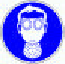 Ochrona dróg oddechowych	Jeżeli jednak w miejscu pracy zostaną przekroczone dopuszczalne stężenia pyłów, należy stosować osłonę dróg oddechowych w postaci maski lub półmaski z pochłaniaczem absorbującym pyły, w sytuacjach awaryjnych,  należy stosować aparaty oddechowe niezależne od powietrza z otoczenia.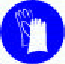 Ochrona rąk	Podczas pracy z produktem nosić odpowiednie rękawice ochronne, np. z gumy nitrylowej lub neoprenowej. Właściwości ochronne rękawic zależą nie tylko od rodzaju materiału, z którego są wykonane. Czas działania ochronnego może być różny przypadku różnych producentów rękawic. W przypadku wielu substancji nie można precyzyjnie oszacować czasu działania ochronnego rękawic. Uwzględniając podane przez producenta parametry rękawic należy zwracać uwagę podczas stosowania produktu czy rękawice jeszcze zachowują swoje właściwości ochronne.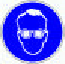 Ochrona oczu	Nosić okulary ochronne szczelnie przylegające, chroniące przed pyłem lub rozpryskami wodnych mieszanin produktu.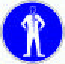 Ochrona skóry	Stosownie do narażenia podczas pracy z produktem nosić odpowiednią odzież ochronną ze zwartej tkaniny, buty robocze.